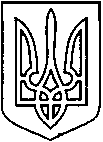 СЄВЄРОДОНЕЦЬКА МІСЬКАВІЙСЬКОВО-ЦИВІЛЬНА АДМІНІСТРАЦІЯСЄВЄРОДОНЕЦЬКОГО РАЙОНУ  ЛУГАНСЬКОЇ  ОБЛАСТІРОЗПОРЯДЖЕННЯкерівника Сєвєродонецької міської  військово-цивільної адміністрації «14» квітня 2021  року                                    				№436Про проведення міського етапуобласного конкурсу «Луганщина світанок України»Керуючись п.п. 8 п. 3 ст.6 Закону України «Про військово-цивільні адміністрації», Закону «Про місцеве самоврядування в Україні», п.133.4 ст.133 Податкового кодексу України, розпорядженням керівника військово-цивільної адміністрації міста Сєвєродонецьк від 02.12.2020 року № 1123 «Про затвердження календарного плану міських заходів щодо святкування урочистих дат, державних і традиційних народних свят та вшанування пам’ятних дат у   2021 році», постановою Кабінету Міністрів України від 11 березня 2020 року  № 211 “Про запобігання поширенню на території України гострої респіраторної хвороби COVID-19, спричиненої коронавірусом SARS-CoV-2” зі змінами, Постановою Кабінету Міністрів від 09 грудня 2020 № 1236та з метою проведення міського етапу обласного конкурсу «Луганщина світанок України» Зобов’язую:Затвердити план проведення міського етапу обласного конкурсу «Луганщина світанок України» (Додаток 1).Затвердити кошторис витрат відділу культури щодо проведення міського етапу обласного конкурсу «Луганщина світанок України» (Додаток 2).Фінансовому управлінню (М. Багрінцевій) профінансувати витрати на проведення  міського етапу обласного конкурсу «Луганщина світанок України», згідно кошторису відділу культури.Дане розпорядження підлягає оприлюдненню.Контроль за виконанням даного розпорядження покласти на заступника керівника Сєвєродонецької міської військово-цивільної адміністрації Ірину СТЕПАНЕНКО.Керівник Сєвєродонецької міськоївійськово-цивільної адміністрації                                     Олександр СТРЮК Додаток 1до  розпорядження керівника 						          Сєвєродонецької міської ВЦА							від «14» квітня 2021 року  № 436ПЛАН  проведення міського етапу обласного конкурсу «Луганщина світанок України»Заступник керівника Сєвєродонецької міськоївійськово-цивільної адміністрації                                 Ірина СТЕПАНЕНКОДодаток 2до  розпорядження керівника 						          Сєвєродонецької міської ВЦАвід «14» квітня 2021 року  № 436К О Ш Т О Р И Свитрат щодо проведення міського етапу обласного конкурсу «Луганщина світанок України»Заступник керівника Сєвєродонецької міськоївійськово-цивільної адміністрації                                 Ірина СТЕПАНЕНКО№ з/пНазва заходуТермін виконанняВідповідальні1.Провести засідання організаційного комітетудо 30.10.2021Степаненко І. Грачова Т. 2.Провести міський онлайн етап обласного конкурсу «Луганщина світанок України»:- онлайн знімання концертних номерів;- онлайн знімання ігрового дійства;- онлайн знімання обрядового дійства;- онлайн виставка майстрів;- підготувати змонтований матеріал;- підготувати матеріал і відео ролик з нематеріальної культурної спадщинидо 01.09.2021до 30.05.2021до 16.06.2021до 30.06.2021до 30.07.2021до 10.08.2021до 30.10.2021Грачова Т. Ульянова С.Гринько О.Польова М.Метьолкін Г.Шматко Л.Іванова Н.Чуйкова Н.Руднєва Н.Ковальова І.3.Провести міський етап обласного конкурсу «Луганщина світанок України»:- виставка майстрів;- концертна програмадо 30.11.2021Грачова Т. Ульянова С.Гринько О.Польова М.Метьолкін Г.Шматко Л.Іванова Н.4.Придбати предмети, матеріали  та індля проведення заходудо 30.10.2021Грачова Т.5.Забезпечити транспорт для організації та проведення заходу    до 30.10.2021Грачова Т. Ульянова С.6.Надіслати листи та телефонограми до       - МВ УМВС- Лисичанської комунальної лікувально-профілактичної установи «СШМД»- міського управління ГУ ДСНСдо 30.10.2021Анцупова Г.7.Забезпечити висвітлення   міського етапу обласного конкурсу «Луганщина світанок України»    до 30.10.2021Анцупова Г.1.Оплата за придбання  предметів, матеріалів та ін. для проведення заходу14500 грн.2.Оплата транспортних послуг:                                                                                       - поїздки для обслуговування заходу5 000 грн.      3.     Оплата з онлайн знімання та монтажу, відео послуга5 000 грн.                                                                    ВСЬОГО:                                                   24 500,00грн